For immediate distribution
Insomniac’s Electric Daisy Carnival Mexico 2019 Moves to the Beat of PK Sound

120,000 concertgoers enjoy immersive multi-media experience at kineticFIELD main stage
Mexico City, March 12 2019 —Electric Daisy Carnival (EDC) Mexico 2019 took over Mexico City’s Autódromo Hermanos Rodriguez racetrack on February 23rd and 24th for two days of electronic dance music, multi-media art, and a charged carnival atmosphere. The flagship event for EDM-event promoters Insomniac, which takes place annually in Las Vegas as well as various other locations globally, drew over 120,000 participants and featured sets from many luminaries of the dance music scene including Alesso, Dimitri Vegas & Like Mike, Kaskade, and Paul Van Dyk. In addition to its record-breaking attendance and stacked artist lineup the festival also marked its fourth year of collaboration with Calgary, Alberta-based sound system manufacturer PK Sound, which provided the immense deployment for the kineticFIELD main stage. “We first became involved with Insomniac events at EDC Las Vegas 2015 when we provided sound for the BassPod Stage,” PK Sound Production Operations Manager and Engineer Rory Stewart explains. “For EDC Mexico, the goal was to ensure that anyone in front of the kineticFIELD main stage was getting the same high-quality experience no matter where they were standing.” Along with assembling the sound system for the main stage, Stewart was brought on to supervise pre and post production of the event as well as run the system during the performances.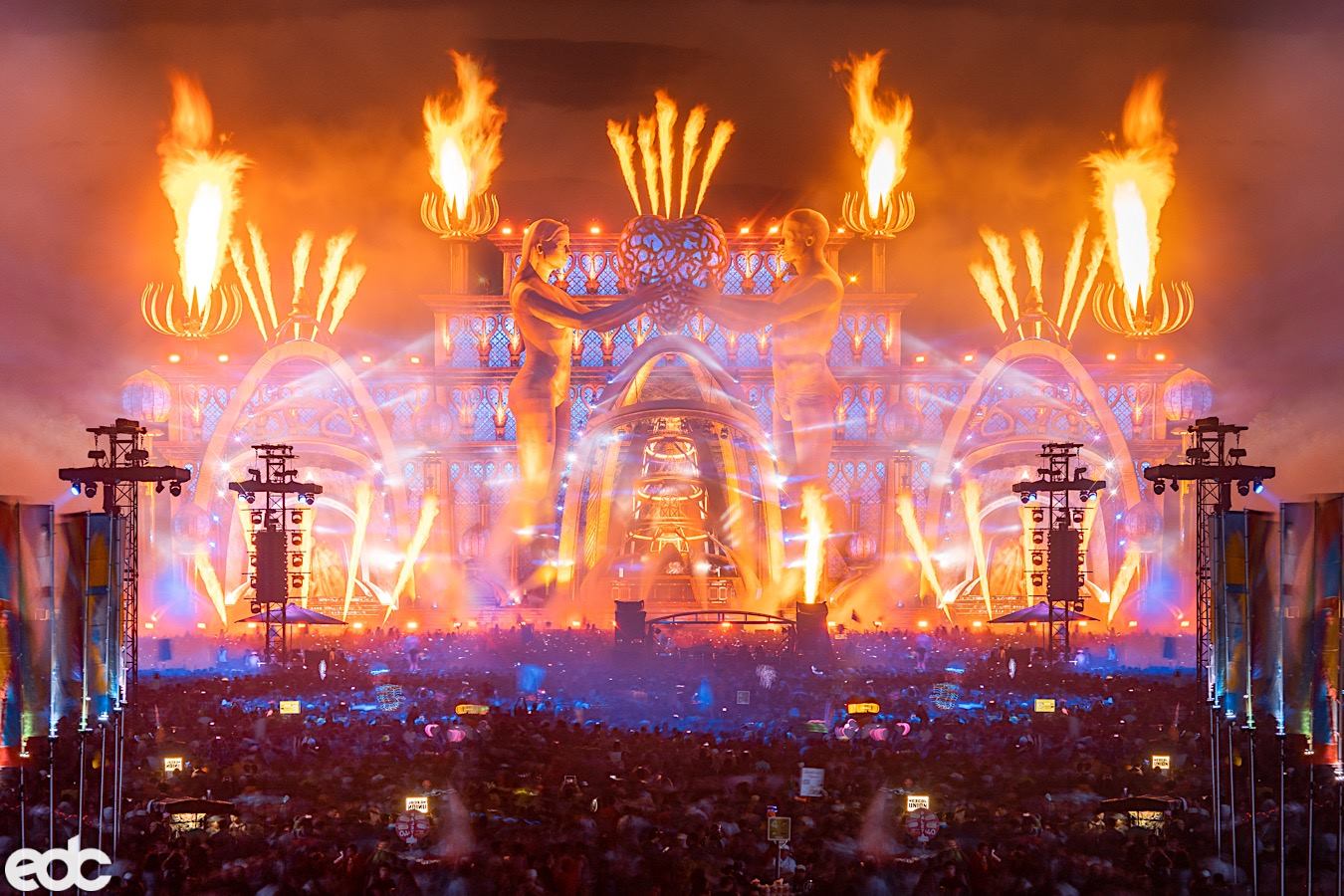 Bringing Out the Big Guns   PK Sound has made its name on providing consistent immersive sonic experiences to concert-goers with its pioneering Trinity robotic line arrays and Gravity Subwoofers, as seen from its ongoing partnerships with popular EDM artists like Excision and Bassnectar. Tasked with providing not only volume but clarity and power to the large outdoor event, Stewart had to assemble a formidable arsenal of speakers for his main stage rig. “We had to bring in speakers from our main offices in Calgary, as well as from locations in San Francisco, Los Angeles, and Miami,” he says.  The system consisted of ninety Trinity Large Format Robotic Line-Array Speakers, divided into four main hangs of fourteen apiece and four delay hangs of eight. Far delay hangs were handled with PK VX-10 Compact Line Array speakers, divided into four hangs of twelve and one hang of eight in the VIP area. The all-important low end was provided by one hundred and eight of PK’s CX-800 Dual 18” Subwoofers, ten Gravity 218 Dual Subwoofers, and eight Gravity single 30” subs. 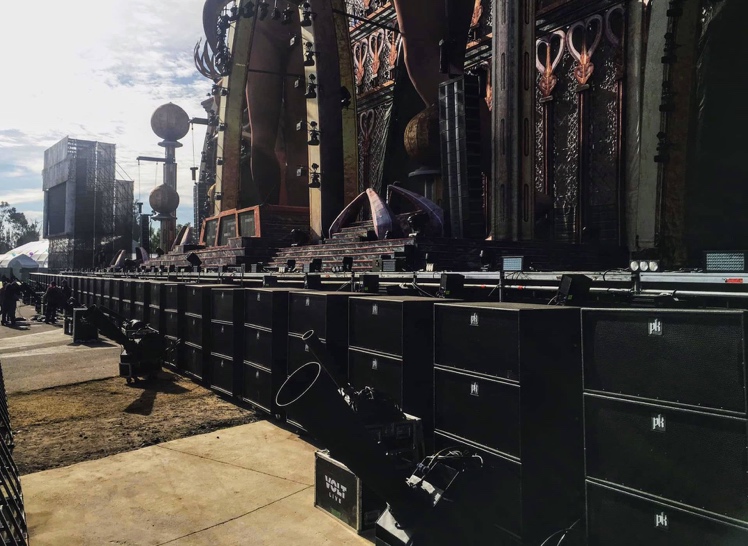 Total KontrolDuring the event Stewart ran the board himself from a Digico SD9 sound desk using PK’s Kontrol Software to carefully align the robotic speakers and make any real-time adjustments required for the perfect experience. Once everything was in place Stewart was pleased with what he was able to achieve. “The results were flawless,” he says. “We got the right sound just where we wanted and the right coverage so that every person from the front of the stage to way in the back could hear the performances with the same sound quality and precision.”
For more information, please visit PK Sound’s website at: https://www.pksound.ca/About PK Sound
At PK Sound we are passionate about providing a powerful connection between artist and fan. We believe that every audio experience should be exceptional. Our loudspeakers are well known for their transparent, full bodied, powerful sound; a result of new technologies created by people who love music, focusing on the evolving demands of artists, engineers and fans.Media contactsSteve BaileyPublic RelationsHummingbird Media+1 (508) 596-9321steve@hummingbirdmedia.comJeff TouzeauPublic RelationsHummingbird Media+1 (914) 602 2913jeff@hummingbirdmedia.com